Your recent request for information is replicated below, together with our response.We seek the following information on racist hate crimes and/or hate incidents towards the following ethnic groups:- Chinese- East Asian- South East Asian- Asian- "Oriental"- Mainland China, Hong Kong, Macau, Taiwan, Japan, Mongolia, North Korea, and South Korea, Thailand, Vietnam, Malaysia, Singapore, the Philippines, Laos, Indonesia, Brunei, Burma (Myanmar), Cambodia and Timor-Leste- Or any that had such appearance (set out above) (The “Relevant Groups”)And would like data for the following years, broken down by each month:- 2017- 2018- 2021- 2022- 2023 (for this year, up until the FOI response date or whatever are the most recent statistics).Request:Provide the number of racist hate crimes and/or hate incidents reported where the victim(s) comprise of the Relevant Groups, broken down by each group where possible.Please provide the data for my request in an Excel spreadsheet format with suggested row headings by year and month, with column headings:- Month- Year- Number of hate crimes- Number of hate incidents- Ethnicity/ethnic appearanceTo provide some general context, Police Scotland defines a hate incident as ‘any incident which is perceived by the victim or any other person to be motivated (wholly or partly) by malice and ill-will towards a social group but which does not constitute a criminal offence.’Police Scotland defines a hate crime as, ‘any crime which is perceived by the victim or any other person, to be motivated (wholly or partly) by malice and ill-will towards a social group.’Social groups are identified in accordance with the Lord Advocates guidelines on Aggravations of Offences against Prejudice i.e. race, sexual orientation, religion/faith, disability or transgender identity.It is worthy of note that the figures provided relate to crimes and incidents recorded as being aggravated by prejudice. Victims of hate crimes/incidents do not have to be a member of any of the protected groups in order to be a victim.In response to your request please see the attached spreadsheet titled 23-3298 Applicant data 01. Please note the caveats at the bottom of the table.	If you require any further assistance, please contact us quoting the reference above.You can request a review of this response within the next 40 working days by email or by letter (Information Management - FOI, Police Scotland, Clyde Gateway, 2 French Street, Dalmarnock, G40 4EH).  Requests must include the reason for your dissatisfaction.If you remain dissatisfied following our review response, you can appeal to the Office of the Scottish Information Commissioner (OSIC) within 6 months - online, by email or by letter (OSIC, Kinburn Castle, Doubledykes Road, St Andrews, KY16 9DS).Following an OSIC appeal, you can appeal to the Court of Session on a point of law only. This response will be added to our Disclosure Log in seven days' time.Every effort has been taken to ensure our response is as accessible as possible. If you require this response to be provided in an alternative format, please let us know.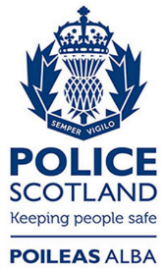 Freedom of Information ResponseOur reference:  FOI 24-3298Responded to:  04 March 2024